Liverpool Advocacy Rights Information Development and Equality CIC (Laridae)  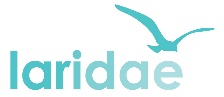 Healthwatch Liverpool Engagement and Project OfficerGUIDANCE ON COMPLETING THE APPLICATION FORMWe will short-list candidates for interview solely on the basis of the information given on the application form. Please do not send CVs or similar as they cannot be considered.To ensure confidentiality, your personal details and the Equal Opportunities Monitoring Form will be separated from your application. Only the application form will be distributed to the short-listing panel. The closing date for applications by email is midnight Sunday 12th November 2023 (postal or hand-delivered applications must reach us by 5pm on Friday 10th November 2022). Applications received after this date will not be considered. Look carefully at the Person Specification and Job Description. These will tell you what the job involves and the range of skills that are required. A good application should provide evidence that you meet the essential criteria through clear examples. Please keep your response to the question about competencies to no more than 2 sides of A4 paper. Applications which exceed this will not be considered.This post is fixed term until 31 March 2024. Although it is a short-term contract, there may be opportunities to extend the appointment depending on funding. This would be subject to satisfactory completion of a six month probationary period.We value equality, diversity and inclusion and work to make sure that all communities in Liverpool are represented in our work. We welcome applications from people of all backgrounds and identities. If you need support with any aspect of the application process, please contact recruitment@healthwatchliverpool.co.uk or call 0300 77 77 007 and leave a message.SHORT-LISTING AND INTERVIEWSTo select the short-list of candidates to interview, we will look for evidence on the application forms that each of the essential points on the Person Specification has been met. Short-listed applicants will be invited to interview. 